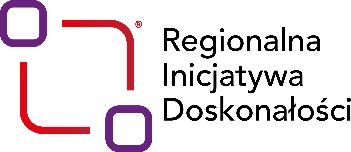 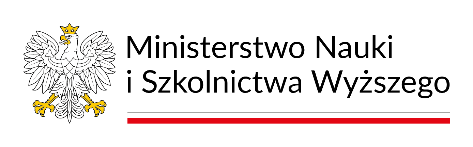 UNIWERSYTET KAZIMIERZA WIELKIEGO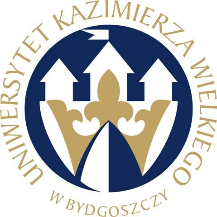 W BYDGOSZCZYul. Chodkiewicza 30, 85 – 064 Bydgoszcz, tel. 052 341 91 00 fax. 052 360 82 06NIP 5542647568 REGON 340057695www.ukw.edu.plUKW/DZP-282-ZO-B-21/2024Bydgoszcz, dn. 08.07.2024 r.OGŁOSZENIE O UNIEWAŻNIENIU POSTĘPOWANIA DLA CZĘSCI 1,2 i 3  		 Uniwersytet Kazimierza Wielkiego w Bydgoszczy z siedzibą przy ul. Chodkiewicza 30, 85-064 Bydgoszcz informuje, iż w wyniku przeprowadzonego postępowania w trybie Zapytania Ofertowego wyłącznie na badania naukowe Nr UKW/DZP-282-ZO-B-21/2024 pn. „Dostawa materiałów do druku 3D”, dokonał następujących czynności:  Część 1Zamawiający unieważnia przedmiotowe postępowanie dla części 1 z uwagi na fakt, że cena najkorzystniejszej oferty przewyższa kwotę, którą Zamawiający zamierza przeznaczyć na sfinansowanie zamówienia. Po analizie możliwości finansowych, Zamawiający stwierdził, iż w chwili obecnej nie ma możliwości zwiększenia kwoty pierwotnie przeznaczonej na realizację zamówienia do najkorzystniejszej kwoty przedstawionej w ofercie. Zamawiający przeznaczył na realizację zamówienia kwotę brutto w wysokości 1 908,00 zł.Część 2Zamawiający unieważnia przedmiotowe postępowanie dla części 2 z uwagi na fakt, że cena najkorzystniejszej oferty przewyższa kwotę, którą Zamawiający zamierza przeznaczyć na sfinansowanie zamówienia. Po analizie możliwości finansowych, Zamawiający stwierdził, iż w chwili obecnej nie ma możliwości zwiększenia kwoty pierwotnie przeznaczonej na realizację zamówienia do najkorzystniejszej kwoty przedstawionej w ofercie. Zamawiający przeznaczył na realizację zamówienia kwotę brutto w wysokości 29 520,00 zł.Część 3Zamawiający unieważnia przedmiotowe postępowanie dla części 3 z uwagi na fakt, że nie złożono żadnej oferty w postepowaniu.  Zestawienie złożonych ofert wraz z przyznana punktacjąKanclerz UKW                                                                                                 mgr Renata MalakNr częściWYKONAWCAPunktacja1X3D Sp. z o.o.Ceynowy 21, 77-100 Bytów100,002X3D Sp. z o.o.Ceynowy 21, 77-100 Bytów100,00